Прайс-листна пиломатериалы от производителя                 г.Пенза,ул.Байдукова,65,   тел: 8 (8412) 39-49-71                                                 тел   8 (8412) 39-78-49E-mail: penza-brus@yandex.ruДоска обрезная (хвоя):25х150х3000 12500 куб25х200х3000 12500 куб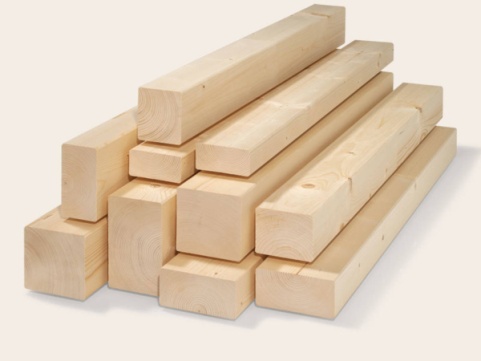 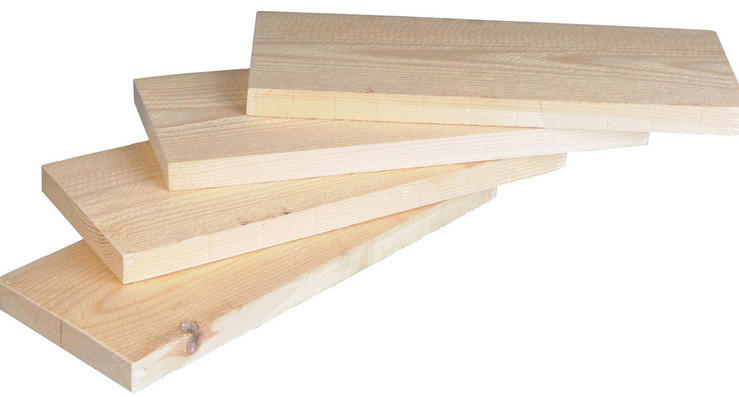 Доска необрезная (хвоя):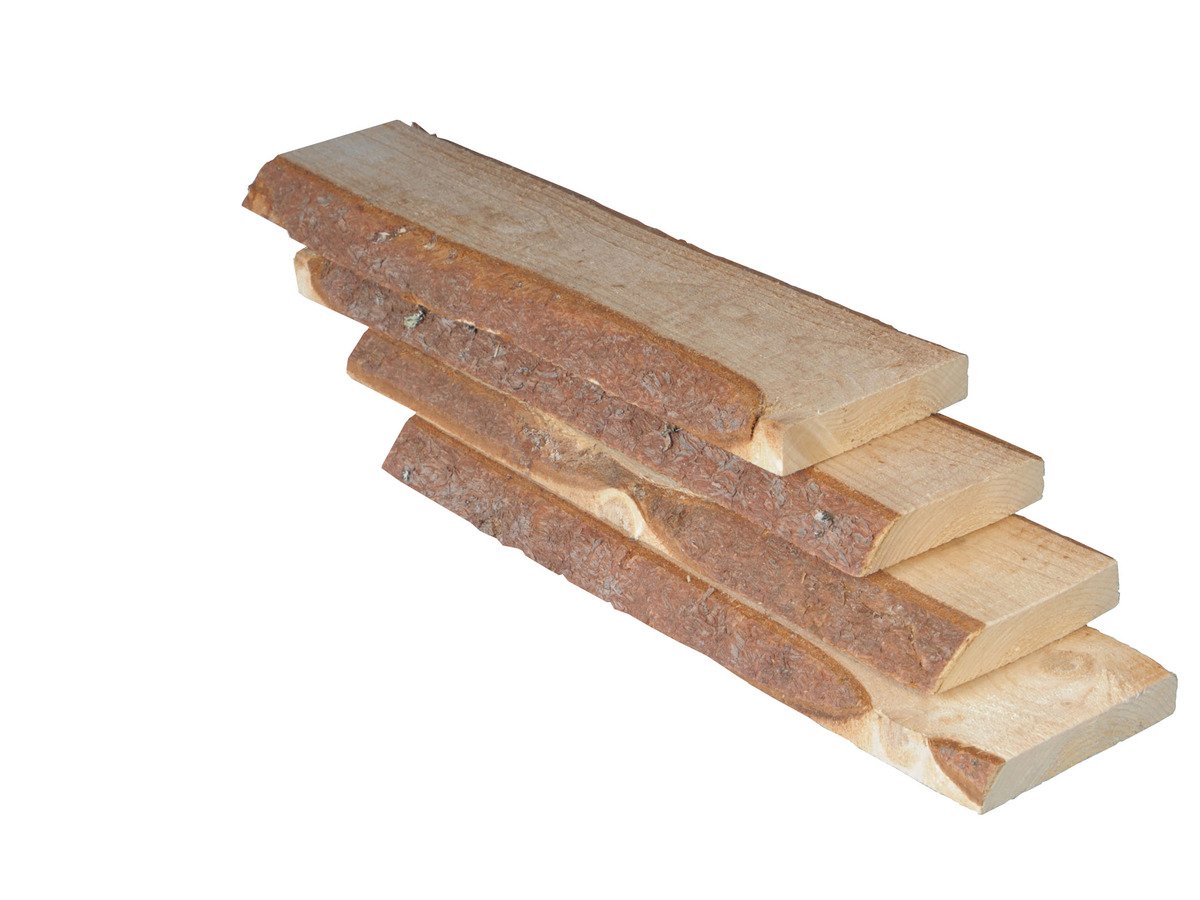 Доставка: Газель, манипулятор, камазОпилки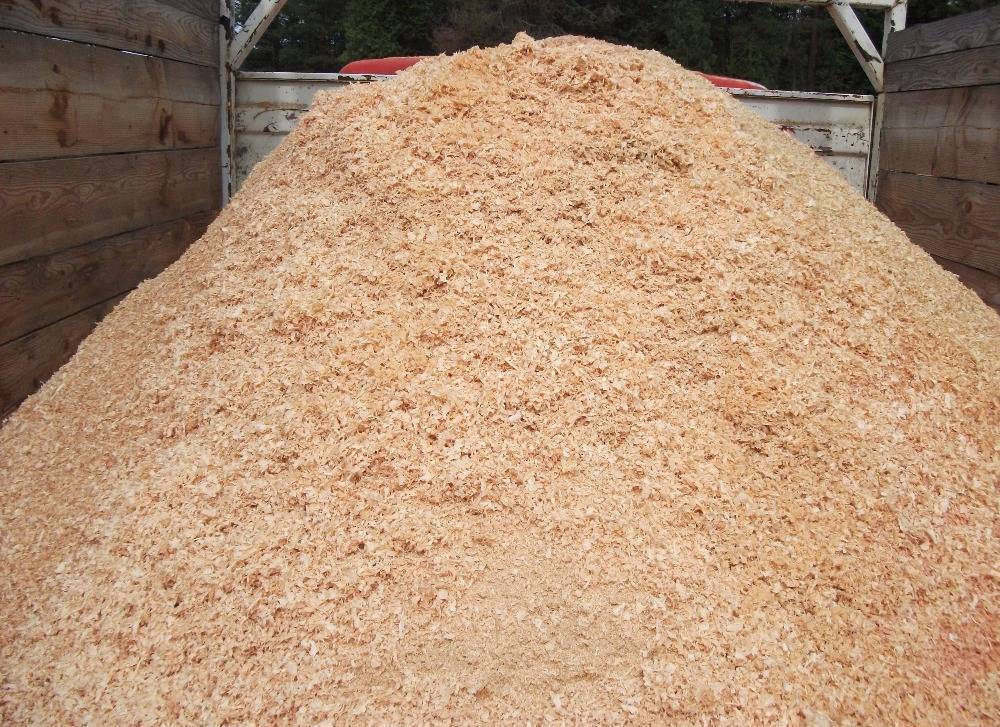 горбыль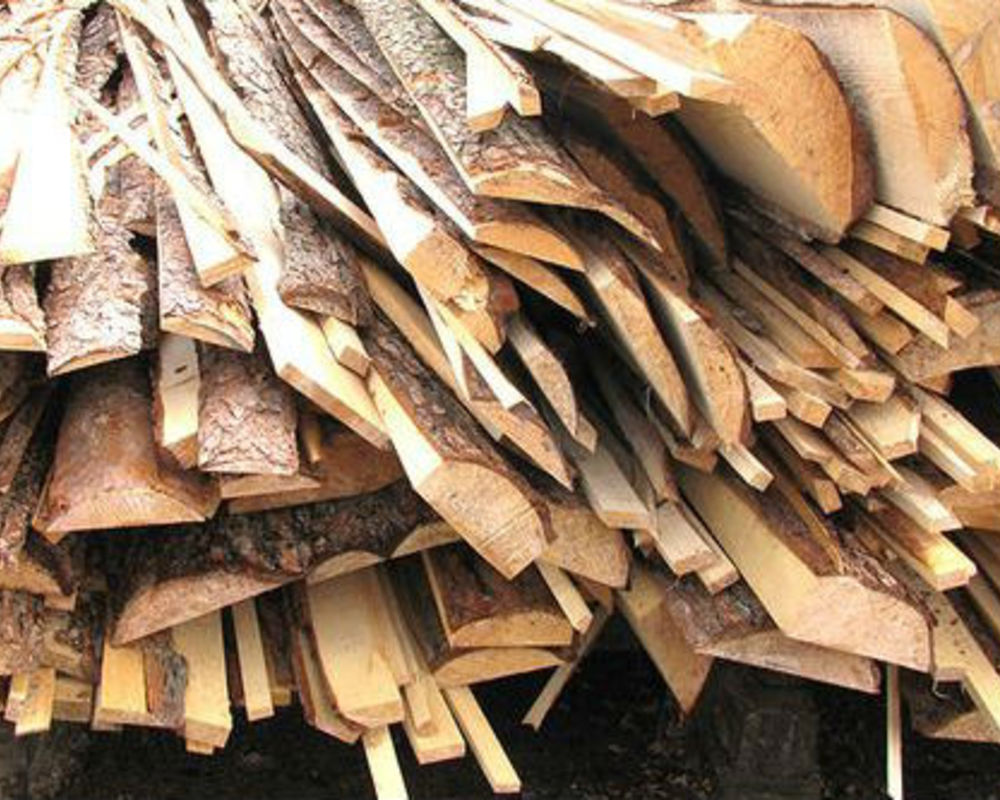 №НаименованиеЦена руб. за шт.Цена руб. за м3доска с склада/свежаяКол-во шт. в 1 м3125мм*100мм*6м              255         1700066225мм*150мм*6м 3851700044325мм*150мм*6м  (3с)185800044425мм*200мм*6м 5101700033530мм*100мм*6м 3101700055630мм*150мм*6м 4601700037730мм*200мм*6м 6151700027840мм*100мм*6м              4101700041940мм*150мм*6м              61517000271040мм*200мм*6м              82017000201150мм*50мм* 2 м               85170002001250мм*50мм*3м130         17000    1321350мм*100мм*6м              51017000331450мм*150мм*6м76517000221550мм*200мм*6м1020170001616100 мм*100 мм*6 м10201700016№РАЗМЕРЫЦена руб. за 1 м3Цена руб. за шт.Кол-во шт. в 1 м3125мм*2м4000            4590225мм*3м4000            6560